В соответствии с частью 7 статьи 11 Федерального закона от 05.12.2017 г. № 392-ФЗ «О внесении изменений в отдельные законодательные акты Российской Федерации по вопросам совершенствования проведения независимой оценки качества условий оказания услуг организациями в сфере культуры, охраны здоровья, образования, социального обслуживания и федеральными учреждениями медико-социальной экспертизы», приказом Министерства финансов Российской Федерации от 07.05.2019 г. № 66н «О составе информации о результатах независимой оценки качества условий осуществления образовательной деятельности организациями, осуществляющими образовательную деятельность, условий оказания услуг организациями культуры, социального обслуживания, медицинскими организациями, федеральными учреждениями медико-социальной экспертизы, размещаемой на официальном сайте для размещения информации о государственных и муниципальных учреждениях в информационно-телекоммуникационной сети «Интернет», включая единые требования к такой информации, и порядке ее размещения, а также требованиях к качеству, удобству и простоте поиска указанной информации» 1. Назначить должностных лиц, ответственных за размещение информации о результатах независимой оценки качества условий оказания услуг организациями в сфере культуры и образования на официальном сайте для размещения информации о государственных и муниципальных учреждениях в информационно-телекоммуникационной сети «Интернет» (официальный сайт bus.gov.ru), а также за достоверность, полноту и своевременность ее размещения, за ведение мониторинга посещений гражданами официального сайта и их отзывов, за организацию работы по устранению выявленных недостатков и информирование на официальном сайте граждан о принятых мерах следующих сотрудников:1.1. Куриленко Н.Ю. – заведующего методическим отделом Управления культуры и туризма МР «Печора»;1.2. Челова М.А. – заведующего отделом комплексной безопасности и охраны труда Управления образования МР «Печора».2. Признать утратившими силу распоряжения администрации МР «Печора»:- от 29 ноября 2016 г. № 1288-р «О назначении лиц, уполномоченных работать на Официальном сайте для размещения информации о результатах проведения независимой оценки качества оказания услуг муниципальными организациями в сети Интернет»;- от 08 апреля 2019 г. № 374-р «О внесении изменений в распоряжение администрации муниципального района «Печора» от 29 ноября 2016 года № 1288-р «О назначении лиц, уполномоченных работать на Официальном сайте для размещения информации о результатах проведения независимой оценки качества оказания услуг муниципальными организациями в сети Интернет»».3. Разместить настоящее распоряжение на официальном сайте администрации МР «Печора».4. Контроль за исполнением распоряжения возложить на заместителя руководителя администрации Т.Л. Ускову.АДМИНИСТРАЦИЯ МУНИЦИПАЛЬНОГО РАЙОНА «ПЕЧОРА»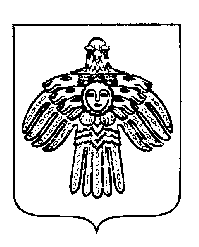 «ПЕЧОРА»МУНИЦИПАЛЬНÖЙ  РАЙОНСААДМИНИСТРАЦИЯ РАСПОРЯЖЕНИЕТШÖКТÖМРАСПОРЯЖЕНИЕТШÖКТÖМРАСПОРЯЖЕНИЕТШÖКТÖМ« 07 » октября 2021 г.г. Печора,  Республика Коми                               № 761 - р   О назначении лиц, уполномоченных работать на Официальном сайте для размещения информации о результатах проведения независимой оценки качества оказания услуг муниципальными организациями в сети ИнтернетИ.о. главы муниципального района – руководителя администрацииА.Ю. Канищев